  MADONAS NOVADA PAŠVALDĪBA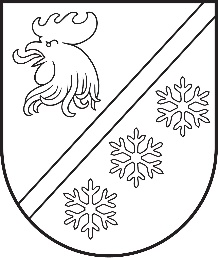 Reģ. Nr. 90000054572Saieta laukums 1, Madona, Madonas novads, LV-4801 t. 64860090, e-pasts: pasts@madona.lv ___________________________________________________________________________MADONAS NOVADA PAŠVALDĪBAS DOMESLĒMUMSMadonā2023. gada 27. jūlijā							          		Nr. 446									      (protokols Nr. 11, 7. p.)Par finansējuma piešķiršanu elektrības pievada izbūvei Rīgas ielā 4, CesvainēAtbilstoši Nacionālo bruņoto spēku (turpmāk – NBS) uzdevumu izpildei nepieciešamās infrastruktūras attīstības plāniem Zemessardzes 26. kājnieku bataljona vajadzībām ir plānots izmantot daļu no nekustamā īpašuma Rīgas ielā 4, Cesvainē, Madonas novadā (kadastra Nr. 7007 001 0042), ko pēc nekustamā īpašuma sastāvā ietilpstošās zemes vienības sadales  ir plānots pārņemt valsts īpašumā Aizsardzības ministrijas valdījumā. Šobrīd nekustamais īpašums  ir Madonas novada pašvaldības valdījumā. Daļu minētā īpašuma pašvaldība piekritusi un plāno nodot NBS lietošanā.Lai pēc nekustamā īpašuma daļas pārņemšanas Aizsardzības ministrijas valdījumā to NBS iespējami ātri varētu uzsākt izmantot savu uzdevumu veikšanai, ir būtiski savlaicīgi plānot un veikt arī nepieciešamo nekustamā īpašuma daļas pārbūves darbu, t.sk. teritorijas pielāgošanas darbu veikšanu.Īpašums Rīgas ielā 4, Cesvainē, sastāv no vairākām ēkām un teritorijas (pašvaldības uzdevums ir īpašumu sadalīt). Vairākās no īpašuma daļām darbu turpinās Cesvaines Īpašumu uzturēšanas nodaļa (ĪUN). Ņemot vērā, ka šobrīd minētais īpašums pastāv kā viena vienība, ĪUN darbu nepārtrauktības nodrošināšanai un iespējai nodot daļu īpašuma NBS lietošanā, nepieciešams izbūvēt Rīgas ielai 4 (daļai, kura paliks pašvaldībai) atsevišķu elektrības pievadu.Ņemot vērā iepriekš minēto ir veikta cenu aptauja, kuras rezultātā noskaidrots iespējamais darbu veicējs, kurš piedāvājis darbus veikt par 5280,68 EUR (tajā skaitā pievienotās vērtības nodoklis). Bijusī Cesvaines internātpamatskolas ēka, kurā atradās mācību korpuss, Rīgas ielā 4, Cesvainē, tiks nodota NBS uzdevumu izpildei Zemessardzes vajadzībām, bet pārējās ēkas paliks Cesvaines apvienības pārvaldes Īpašumu uzturēšanas nodaļas rīcībā. Noklausījusies sniegto informāciju, ņemot vērā 12.07.2023. Uzņēmējdarbības, teritoriālo un vides jautājumu komitejas un 18.07.2023. Finanšu un attīstības komitejas atzinumus, atklāti balsojot: PAR – 14 (Agris Lungevičs, Aivis Masaļskis, Andris Dombrovskis, Andris Sakne, Artūrs Grandāns, Arvīds Greidiņš, Gunārs Ikaunieks, Guntis Klikučs, Iveta Peilāne, Kaspars Udrass, Māris Olte, Rūdolfs Preiss, Sandra Maksimova, Valda Kļaviņa), PRET – NAV, ATTURAS –  NAV, Madonas novada pašvaldības dome NOLEMJ:Piešķirt 5280,68 EUR (tajā skaitā PVN), no Madonas novada pašvaldības 2023. gada budžeta nesadalītajiem līdzekļiem, kas ņemti no Cesvaines pārvaldes 2023. gada atlikuma un pārdotajiem līdzekļiem, Cesvaines apvienības pārvaldei elektrības pievada izbūvei Rīgas ielā 4, Cesvainē.               Domes priekšsēdētājs				             A. Lungevičs	Špats 29461212 ŠIS DOKUMENTS IR ELEKTRONISKI PARAKSTĪTS AR DROŠU ELEKTRONISKO PARAKSTU UN SATUR LAIKA ZĪMOGU